Publicado en Madrid  el 28/11/2019 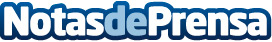 El Dr. Diego Tomás Ivancich explica las curiosidades de la cirugía secundariaLa cirugía secundaria constituye el área de la cirugía estética que se encarga de reparar las intervenciones previas que, no han alcanzado los resultados esperados. El Dr. Diego Tomás Ivancich, experto en cirugía plástica y estética, es también uno de los mejores especialistas en cirugía secundaria en Madrid, más concretamente en la de mamas. A continuación, explica cuáles son los 6 datos más curiosos sobre este tipo de operación, a la vez que habla de sus intervenciones secundarias más frecuentesDatos de contacto:Dr Diego Tomás Ivancich659946553Nota de prensa publicada en: https://www.notasdeprensa.es/el-dr-diego-tomas-ivancich-explica-las Categorias: Medicina Madrid Belleza http://www.notasdeprensa.es